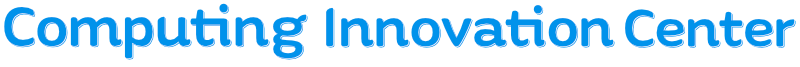 Social Media Accounts InternComputing Innovation Center/Learnable, Inc. - Kensington, CALocation: TechFutures at El Cerrito High SchoolJob Function: Oversee Social Media Channel OperationsHours per week: 6 to 8 hrsStart Date: Monday, March 7, 2016Pay: $11.00About the Computing Innovation CenterThe Computing Innovation Center is where students collaborate, learn, and explore with technology. We offer after-school, evening, and weekend courses to K-12 students on a variety of topics (such as coding/computer science, robotics, sewable electronics/e-textiles, making/prototyping, physical computing, robotics, and entrepreneurship) in our Learning Studio. Each Center also includes an Innovation Lab, a startup-like environment and community where students explore new ideas, build products, and collaborate with peers and mentors.About the Social Media Accounts Intern PositionWe are looking for someone to lead the establishment and development our online social media presence. Your ResponsibilitiesManage existing social media channels and recommend opportunities for growth in new outletsDevelop content for posting on all designated social media outletsMonitor online competitor presence/perception (as necessary)Maintain posting schedulesThe Ideal CandidateUnderstands the primary function of each social media channelCreates high-quality ‘copy’ (content used for the purpose of advertising or marketing) for our social media channelsIs a strong writer and able to produce high-quality content quickly and effectivelyHas strong communication skills (with an emphasis on grammar/spelling excellence)Has a positive attitude, is detail and customer oriented, and is very organizedIs comfortable receiving and integrating input on content from team members
Please email your resumé and cover letter to Chris Merrida (chris.merrida@techfutures.org) by Monday, Feb 29th at 9:00am